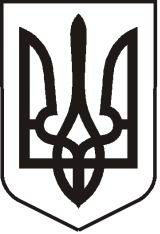 У К Р А Ї Н АЛ У Г А Н С Ь К А    О Б Л А С Т ЬП О П А С Н Я Н С Ь К А    М І С Ь К А    Р А Д А Ш О С Т О Г О   С К Л И К А Н Н ЯРОЗПОРЯДЖЕННЯміського  голови07.03.2018                                                м.Попасна                                                 № 49 Про  виплату  Пановій А.Ю.допомоги  на  поховання  брата Котляра С.Ю.        Розглянувши  заяву   Панової Ангеліни Юріївни  з проханням виплатити допомогу на поховання  брата Котляра Сергія Юрійовича та надані документи, на  підставі рішень  виконкому   міської   ради   11.03.2015   № 6  «Про затвердження  розміру допомоги на поховання деяких категорій осіб виконавцю волевиявлення померлого або особі, яка зобов'язалася поховати померлого», 20.09.2013 № 106 «Про затвердження  Порядку  надання допомоги на поховання деяких категорій осіб  виконавцю волевиявлення  померлого або особі, яка зобов’язалася поховати померлого»:1. Виплатити Пановій Ангеліні Юріївні,  яка зареєстрована за адресою: м.Попасна,  вул. Кузнечна,45,   допомогу   на  поховання   брата  Котляра Сергія Юрійовича, який був зареєстрований  за адресою:  м.Попасна,   вул. Кузнечна,45,  та    помер  26 лютого 2018  року,  у   розмірі  998,00  грн.    (дев'ятсот    дев'яносто    вісім  грн. 00 коп.).2. Контроль за виконанням розпорядження покласти на  фінансово-господарський  відділ  виконкому міської ради.            Міський голова                                                                         Ю.І.Онищенко                                    Гапотченко, 20832